Anti-AHp (Helix pomatia Lectin)For Slide and Tube TestFOR IN VITRO DIAGNOSTIC USE ONLYINTENDED USEAnti-AHp is produced from protein gland of an edible snail (Helix pomatia). The lectin reacts specificwith A1- and A2-bloods but not with A3-bloods or weaker types. The testserum is intended to be usedby qualified and technical personnel only.PRINCIPLE OF PROCEDUREThe procedures used with this reagent is based on the principle of agglutination.Normal human erythrocytes, possessing the corresponding antigen, will agglutinate in the presenceof the specific lectin directed toward the antigen.REAGENTThe listed reagent is produced by following form:Anti-AHp (Helix pomatia Lektin)This reagent contains <0.1% (w/v) sodium azide as preservative. Additionally the reagent isprepared of lectin, sodium chloride, macromolecules and bovine albumin.WARNINGThis reagents is prepared from an animal extract. As biological products it should be looked upon aspotentially infectious because of never complete exclusion of danger through excitants of disease.The reagent contains sodium azide, that may be toxic and may react with lead or copper to formhighly explosive salts. Because of these reasons reagent should be handled with proper care.STORAGE REQUIREMENTStore at 2 to . May be at room temperature (15 to ) while in use. In principle, store and usethe reagents to declared expiry date only. At keeping of storage conditions after bottle opening keep performance data to a validity expiration date.REMARKS1. Strength of positive reactions also depends on age of used blood2. With each testing positive and negative controls should be performed.3. Inappropriate storage impairs efficacy of the reagent.4. Centrifugation highly different from appointed relative centrifugal force may lead to false results5. Blood samples to be tested should be used as soon as possible. If a delay in testing occurs,samples should be stored at 2 to . Blood drawn into sodium citrate or EDTA should be testedwithin 14 days.6. The procedures identified below are for manual testing only. When using automated or semiautomatedinstruments, follow the procedures that are contained in the operator’s manualprovided by the device manufacturer. Laboratories must follow approved validation procedures todemonstrate compatibility of this product on automated systems.7. For usage of this testsera all effective national laws, directives and guidelines have to beobserved, in  especially the „Richtlinien zur Gewinnung von Blut und Blutbestandteilenund zur Anwendung von Blutprodukten (Hämotherapie)“.REAGENT PREPARATIONThere is no preparation of the reagent required. Use reagent directly from the vials.PROCEDURENot provided material, additionally neededat Slide Method1. Glass slide2. Pasteur pipette3. Mixing stickat Tube Centrifugation Method1. Test tubes, 10 x  or 12 x 2. Pipettes designed to deliver approximately 100 μL3. Centrifuge4. Isotonic saline (with 0,85 - 0,9% sodium chloride)Test procedureSlide Method1. Use erythrocyte sediment or whole blood only.2. Place one drop (approximately 50 μL) of appropriate reagent on a glass slide.3. Using a Pasteur pipette add one drop erythrocyte sediment or whole blood (approximately50 μL) to the glass slide.4. Mix the erythrocytes with reagent well with a stick and spread to a circle (diameter )5. By slightly rotating the slide, check for agglutination within 1 minute (reaction starts withinseconds). Unspecific reactions might appear due to drying of the reaction-formation or if the slideis heated.Tube Centrifugation Method1. Use a 2% to 5% suspension of red blood cells in isotonic saline (cells washed one time or up tothree times with isotonic saline) only.2. Add 100 μL (alternative: one drop = approximately 50 μL) of appropriate reagent to each tube3. Add 100 μL (alternative: one drop = approximately 50 μL) of appropriate cell suspension to eachtube4. Mix well by slightly shaking.5. Incubate tube at room temperature (15 to ) for 5 min.6. Centrifugation of tube for 1 minute at 1.000 rpm (approximately 180-270 x g).7. Gently resuspend the red cells and check macroscopically for agglutination within 3 minutes.Document the result.INTERPRETATION OF RESULTS" Slightly rotating / shaking " at Slide Method and at Tube Centrifugation MethodPositive results (+): visible agglutination of erythrocytes is a positive result and indicates thepresence of the corresponding antigen.Negative results (-): No visible agglutination of erythrocytes is a negative result and indicates theabsence of the corresponding antigen.Reaction sample:A1A1         A10        A1B         A2A2           A20          A2B         A3A3          A30              A3B++++         +++        +++      ++ to +++         ++            ++               -                -                    -LIMITATIONS OF THE PROCEDURE1. Inaccuracy at compliance with instructions written under section “Procedures” and “Interpretationof results” may lead to incorrect results.2. No valid conclusion concerning the test result can be reached, if controls with uncertain or falseresults occur.3. Enzyme treated erythrocytes may react unspecific.4. Due to variability of antigen expression, reactivity of these reagents against certain phenotypesmay give weaker reactivity compared to control cells.5. Red blood cells coated with alloantibodies or autoantibodies of the same or similar specificity asthe reagent (i.e., cells that are positive in the direct antiglobulin-test (DAT)) may give weakreactions. In extreme cases, false-negative results may occur.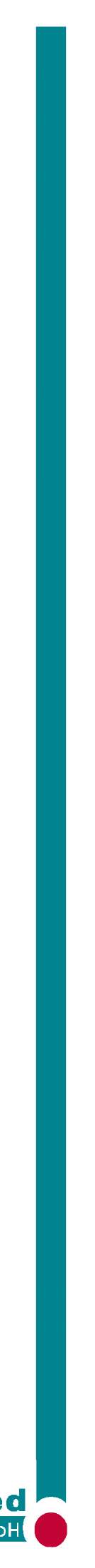 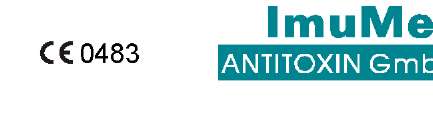 Анти-AHp (Лектин из желез виноградной улитки)Для работы на плоскости и в пробирке Только для диагностика in vitroНАЗНАЧЕНИЕАнти-AHp изготовлен из белковых желез съедобных улиток (Helix pomatia). Лектин специфично реагирует с эритроцитами А1 и А2, но не реагирует с эритроцитами А3 и более слабыми типами. Тест-сыворотка может использоваться только квалифицированным персоналом.ПРИНЦИП ИССЛЕДОВАНИЯИсследование с использованием данных реагентов основано на принципе агглютинации. Нормальные человеческие эритроциты, покрытые соответствующими антигенами, агглютинируют в присутствии специфического лектина, направленного против данного антигена.РЕАГЕНТЫДанный реагент производится в следующем виде:Анти-AHp (Лектин из желез виноградной улитки)Реагент содержит <0,1 % азида натрия в качестве консерванта. Также реагент содержит Лектин,  хлорид натрия, макромолекулы и альбумин бычьей крови.ПРЕДУПРЕЖДЕНИЕДанный реагент изготовлен из экстракта тканей животного. Данный биологический продукт следует рассматривать в качестве потенциально инфицированного, не исключайте опасности заражения вследствие наличия возбудителей заболевания. Реагент содержит азид натрия, который может быть токсичным и реагировать со свинцом или медью, образуя взрывоопасные соединения. Вследствие этого эти реагенты должны использоваться с большой осторожностью.УСЛОВИЯ ХРАНЕНИЯХранить при температуре 2 – 8С. В процессе использования могут находиться при комнатной температуре (15 – 30С). Храните и используйте реагенты до указанной даты истечения срока годности. При соблюдении условий хранения после вскрытия флакона сохраняют рабочие характеристики до даты истечения срока годности.ПРИМЕЧАНИЯСила положительной реакции также зависит от возраста используемой крови.В каждом исследовании должен выполняться положительный и отрицательный контроль. Ненадлежащее хранение способствует снижению активности реагента.Сила центрифугирования, отличная от указанной, может привести к неправильным результатам.Образцы крови по возможности должны быть исследованы как можно быстрее. Если исследования задерживаются, образцы должны храниться при температуре  2 – 8С. Кровь с цитратом натрия или ЭДТА должна исследоваться в течение 14 дней. Исследования, описанные ниже, подходят только для ручного метода. При использовании автоматического и полуавтоматического оборудования следуйте предоставленному производителем Руководству по использованию инструмента. Сотрудники лабораторий должны следовать установленным системам оценки исследований, чтобы удостовериться в идентичности результатов, полученных ручным и автоматическим методом.Перед использованием данной тест-сыворотки нужно ознакомиться с соответствующими национальными законами: приказами, директивами, инструкциями. (В оригинальных инструкциях дана ссылка на соответствующие немецкие законодательные акты).ПРИГОТОВЛЕНИЕ РЕАГЕНТАРеагенты готовы к применению. Используйте реагенты прямо из флаконов.ИССЛЕДОВАНИЕРеагент не обеспечен материалом, дополнительно требуются:Для метода на плоскости: Планшет, пипетка Пастера, Палочки для смешивания.Для метода центрифугирования в пробирке: Пробирки 10 х 75 или 12 х 75 мм, пипетки с возможностью дозирования 100 мкл, центрифуга, изотонический раствор (0,85 – 0,9 % натрия хлорида).Алгоритм исследованияМетод на плоскостиИспользуйте осадок эритроцитов или цельную кровь.Поместите одну каплю (приблизительно 50 мкл) соответствующего реагента на планшет.Используя пипетку Пастера, добавьте одну каплю осадка эритроцитов или цельной крови (приблизительно 50 мкл) на планшет.Тщательно смешайте эритроциты с реагентом и сформируйте круг (диаметром 2 см).Осторожно вращая планшет, проверьте агглютинацию в пределах 1 минуты (реакция начнется в течение нескольких секунд). Неспецифические реакции могут возникнуть при высыхании реактивной формации или нагревании.Метод центрифугирования в пробиркеИспользуйте 2 % или 5 % суспензию эритроцитов в изотоническом растворе (эритроциты, однократно или многократно промытые изотоническим раствором).Добавьте 100 мкл (одна капля = примерно 50 мкл) соответствующего реагента в каждую пробирку.Добавьте 100 мкл (одна капля = примерно 50 мкл) соответствующей суспензии эритроцитов в каждую пробирку.Хорошо перемешайте путем легкого встряхивания. Инкубируйте пробирку при комнатной температуре  (15 – 30С) в течение 5 мин.Центрифугируйте пробирки 1 мин при 1000 об./мин (примерно 180 – 270 г).Осторожно ресуспензируйте эритроциты и наблюдайте агглютинацию в пределах 3 мин. Запишите результат.ИНТЕРПРЕТАЦИЯ РЕЗУЛЬТАТОВЛегкое вращение/встряхивание в методе на плоскости/центрифугировании в пробирке:Положительный результат (+): видимая алллютинация эритроцитов является положительным результатом и показывает наличие соответствующего антигена.Отрицательный результат (-): отсутствие видимой алллютинации эритроцитов является отрицательным результатом и показывает отсутствие соответствующего антигена.Примеры реакций:А1А1          А1О                 А1В             А2А2                 А2О                   А2В                     А3А3                     А3О                   А3В                                   ++++        +++               +++      от ++ до +++         ++                  ++                   −                       −                     −ОГРАНИЧЕНИЯ МЕТОДАНеточное выполнение разделов «Исследование» и «Интерпретация результатов» может привести к неправильным результатам.Неправильного заключения по результатам исследования можно избежать, если ставить одновременно контроль.Обработанные ферментом эритроциты могут давать неспецифическую реакцию.Из-за разной экспрессии эритроцитов действенность этих реагентов против определенных фенотипов может дать более слабую реакцию по сравнению с контрольными клетками. Эритроциты, покрытые алло- или аутоантителами такой же или близкой специфичности, как реагент (т.е. клетки, дающие положительную реакцию в прямом антиглобулиновом тесте), могут давать ослабленную реакцию. В крайних случаях могут наблюдаться ложноотрицательные результаты.ANTITOXINE GmbHIndustriestrasse 8869245 BammentalDeutschland730-13-4703 Версия 003 / Июль 2007 